Here Goes the Title for your Abstract to RCEM 2023 - Symposium on River,Coastal, and Estuarine Morphodynamics (Times 14, Bold)A. Lastname1, B.C. Lastname2 and D. Lastname1,31 Department of Civil and Environmental Engineering, University of Illinois at Urbana-Champaign, Urbana, USA.  author1@email.edu2 Department of Geosciences, University of Gotham, Gotham, USA, author2@email.edu3 Now at Department of Aerodynamics, University of Metropolis, Metropolis, USA, author3@email.edu1. IntroductionPlease follow this format for your abstract. Your abstract should be no more than 1-page. The template is used to format the page and the style of the text. All margins (1 in), column widths, line spaces, and text fonts are provided in this document; please do not alter them.Abstracts should be one page long, in US-letter size and two-column format. Section titles should be in “bold” and in “Times new Roman”, size 11. Text in the paragraph should be “Times new Roman”, size 10.2. Formatting: figures, tables, equations, items, referencesPlease follow guidelines below for figures, tables, equations, and citations.2.1 FiguresFigures in color or black and white (e.g. Figure 1) can be included in the abstract.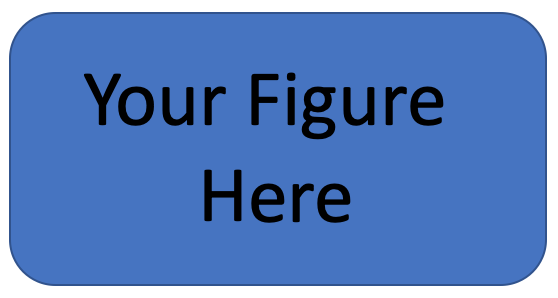 Figure 1. Figure captions should be centered and in “Times new Roman”, size 10.2.2 TablesTables (e.g. Table 1) can be included.Table 1. Table caption on top of table.2.3 EquationsIf required, equations (e.g. Equation 1) can be included. Please use the following format (“equation editor” for word users):		(1)where R is Rivers, C is Coastal, and you know the rest. Simple equations can also be inserted in the text using, for instance: .2.4 Itemized listsItemized lists should appear according to the following format:First lineSecond lineThird line2.5 ReferencesReferences will appear at the end of the abstract. List citations alphabetically in the reference section. Three examples of citations are given in this document (Jones et al., 2020; Smith and Jones, 2021; Smith 2022). They could be cited as Jones et al. (2020), Smith and Jones (2021) and Smith (2022).3. ConclusionsThe conclusions should be clear and to the point.AcknowledgmentsWe thank our Collaborators, Sponsors, Funding agencies, and everyone else involved in this project.ReferencesJones, J. Smith, S., & Johnson, J.J. (2020). On the art of writing abstracts. J. Asbtract Res. 1-109, pp 101-102, doi:12.3456/2020JARF0001.Smith, S. (2022). How to create a template. J. Template Sci. 2-10, pp 119-139. doi: 10.9876/543-21-001.Smith, S. & Jones, J. (2021). Writing references: Are DOI useful?. J. Paper Citing, pp 10-20. doi: 00.000/2021JPC-123-456.RCEM2023UIUC